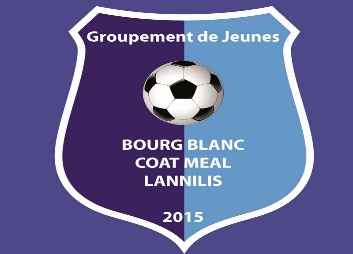           ABERS  FOOT été 2018GSY Bourg-blanc / AS Coat-méal / SC Lannilis  Fiche  d’inscription  à  retourner  à : Le hir stephane à  bourg-blanc Senellle  olivier  de l’ AS coat-méal  Ach Ronan  à Lannilis   Photo :  (obligatoire ) RENSEIGNEMENTS CONCERNANT LE STAGIAIRE : Nom :.........................................Prénom :.....................................Date et lieu de naissance :.................Âge:..........Taille en cm :...........Taille  Maillot : ………… taille  short : ………….taille  chaussette :………………Adresse :.........................................Code postale :...............................................Ville :.....................................................Adresse mail :.........................................................Licencié en club: OUI  , le nom du club:.................................................RENSEIGNEMENTS CONCERNANT LE STAGIAIRE : Nom :.........................................Prénom :.....................................Date et lieu de naissance :.................Âge:..........Taille en cm :...........Taille  Maillot : ………… taille  short : ………….taille  chaussette :………………Adresse :.........................................Code postale :...............................................Ville :.....................................................Adresse mail :.........................................................Licencié en club: OUI  , le nom du club:.................................................RENSEIGNEMENTS CONCERNANT LES PARENTS :Nom et prénom du responsable légal:................................................................Adresse :...................................................Code postal :.......................Localité :.............................Téléphone :.....................RENSEIGNEMENTS CONCERNANT LES PARENTS :Nom et prénom du responsable légal:................................................................Adresse :...................................................Code postal :.......................Localité :.............................Téléphone :.....................•Pour  les paiements par chèque, le chèque est à libeller à l’ordre de L’AS  Coat-méal . Le solde sera réglé  avant le  09 juin 2018.      •Les chèques vacances sont acceptés.•Pour  les paiements par chèque, le chèque est à libeller à l’ordre de L’AS  Coat-méal . Le solde sera réglé  avant le  09 juin 2018.      •Les chèques vacances sont acceptés.AUTORISATION PARENTALE :Sécurité sociale: Nom –Prénom de l’assuré N° D’immatriculation:....................................................................Adresse de la caisse:.....................................................................Nom de la mutuelle:............................................... N° mutuelle :......................................Je soussigné,...................................... responsable légal de l’enfant, autorise mon fils (ma fille) à participer à toutes les activités organisées dans le cadre du stage de  foot été 2018 . J’autorise en outre le Directeur du stage  été 2018 à faire soigner mon enfant, à l’hospitaliser, et à faire pratiquer les interventions chirurgicales nécessaires en cas de nécessité.Fait à................................................................le.............../...................../......................lire précéder la signature de la mention «  lu et approuvé «                                      SIGNATURE :